28 созыв			        		      1 заседаниеКАРАР			      	                     		                   РЕШЕНИЕ24 сентябрь 2019й.    	                     №1/3    	                 24 сентября  2019г.О редакционной комиссии первого заседания Совета сельского поселения Куккуяновский сельсовет муниципального района    	Дюртюлинский  район Республики БашкортостанВ соответствии со статьей 29 Регламента Совета сельского поселения Куккуяновский сельсовет муниципального района Дюртюлинский район Республики Башкортостан Совет сельского поселения Куккуяновский сельсовет муниципального района Дюртюлинский район Республики Башкортостан решил:избрать редакционную комиссию первого заседания  Совета сельского поселения Куккуяновский сельсовет муниципального района Дюртюлинский район Республики Башкортостан в следующем составе:1. Асылбаев Александр Васильевич - избирательный округ № 2;2. Давлитова Таися Владиславовна - избирательный округ № 2;Председательствующий на заседании Совета сельского поселения Куккуяновский сельсовет муниципального района Дюртюлинский районРеспублики Башкортостан 			 			Т.Н.Харисова24сентября 2019 года№1/3  Башҡортостан РеспубликаһыДүртөйлө районымуниципаль районыныңКукҡуян ауыл советыауыл биләмәһе хаҡимиәте(Башкортостан РеспубликаһыДүртөйлө районы Күккуян ауыл советы)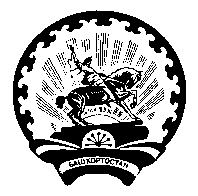 Совет  сельского  поселенияКуккуяновский  сельсоветмуниципального районаДюртюлинский  районРеспублики  Башкортостан(Куккуяновский сельсовет Дюртюлинского районаРеспублики Башкортостан)